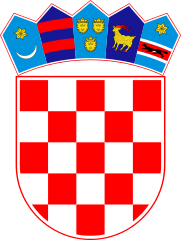 KLASA: 024-02/23-02/79URBROJ: 2178-2-03-23-1Bebrina, 11. prosinca 2023. godineNa temelju članka 69. stavka 4. Zakona o šumama („Narodne Novine“ broj 68/15, 115/18, 98/19, 32/20 i 145/20) i članka 32. Statuta općine Bebrina (“Službeni vjesnik Brodsko-posavske županije” broj 02/2018, 18/2019 i 24/2019 i „Glasnika Općine Bebrina“ broj 01/2019, 2/2020 i 4/2021), Općinsko vijeće općine Bebrina na 15. sjednici održanoj 11. prosinca 2023. godine, donosi PROGRAMutroška sredstava od šumskog doprinosa za 2024. godinuČlanak 1.Ovaj Programom utroška sredstava od šumskog doprinosa za 2024. godinu (u daljnjem tekstu:Program) donosi se radi namjenskog korištenja i kontrole utroška sredstava šumskog doprinosa koji se koristi isključivo za financiranje izgradnje i održavanja komunalne infrastrukture.Članak 2.Prihodi od  sredstava  šumskog doprinosa na području općine Bebrina za 2024. godinu ostvarit će se u iznosu od 15.000,00 EUR a utrošit će se za održavanje komunalne infrastrukture sukladno Programu održavanja komunalne infrastrukture na području općine Bebrina za 2023. godinu.Sredstva su planirana na rashodima na aktivnosti A100502 ODRŽAVANJE DJEČJIH IGRALIŠTA, NERAZVRSTANIH CESTA, AUTOBUSNIH UGIBALIŠTA, POLJSKIH PUTEVA, JAVNIH POVRŠINA, GROBLJA I KANALSKE MREŽE.Članak 3.Ovaj Program stupa na snagu 1. siječnja 2024. godine i objavit će se u  “Glasniku Općine Bebrina“.                                                  OPĆINSKO VIJEĆE OPĆINE BEBRINA   DostavitiJedinstveni upravni odjel, sjednice općinskog vijećaGlasnik Općine BebrinaMinistarstvo poljoprivredePismohrana. 